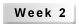 Cohort-Led Seminar Prep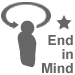 You may choose to run your seminar in any way you like.You might want to run it as Alec Corous did in OLTD 505, using Google+ as a base, providing readings and some reflection suggestions, and basically providing quite a bit of latitude in learning.You might want to run it as did your instructor in OLTD 509, with a presentation at the beginning to "prime the pump" and provide areas for development.You can try any approach you wish.Please consider including the following in the experience of your seminar participants: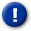 Any historical or informational aspect of the emerging technology which you feel may be relevant to use or consideration for the future. To think about: Is this emerging technology a disruptive innovation? If so, what is it disrupting? What about the possibilities that this innovation will be disrupted?Any potential educational applications of the emerging technology.Any pedagogical considerations in initiation and implementation of the emerging technology.Any potential challenges to implementation.Any appropriate use or digital citizenship considerations.Other considerations...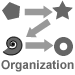 Please make note of a few organizational tidbits:Each seminar has a Saturday and Sunday included so that meetings can be organized if that is  part of the seminarEach week already has a Blog entry and a comment as part of the work load. Please feel free to use        thesof your these as part of your seminar or replace them if you have something in mind as a reflective piece.Please keep the total time-on-task of your seminar participants to six hours a week or less. 
Note that if you are not going to use the weekly blogs and comments as part of your seminar, then you should keep the time-on-task to four hours or less. Seminars begin on Friday and end the following Thursday.                     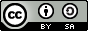 This set of lessons, icons, & criteria by Avi Luxenburg is licensed under a Creative Commons Attribution-ShareAlike 3.0 Unported License. Leading2Learn.ca 